Explorer la symétrie à l’aide de figures à 2DExplorer la symétrie à l’aide de figures à 2DExplorer la symétrie à l’aide de figures à 2DExplorer la symétrie à l’aide de figures à 2DTrouver un axe de symétrie dans un dessin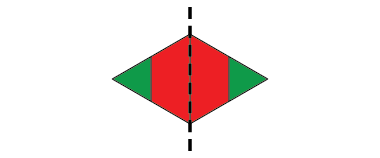 « Je vois un axe de symétrie. Si je plie le dessin le long de cet axe, les deux côtés correspondent exactement. »Compléter un dessin symétrique et placer la plupart des figures correctement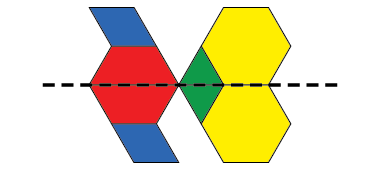 « Je ne suis pas certain du bloc bleu, mais ça me semble correct. »Compléter avec succès un dessin symétrique et le décrire en utilisant des termes mathématiques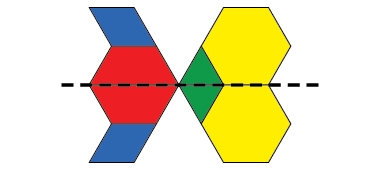 « Ce dessin est symétrique parce que tous les blocs situés en dessous de l’axe sont des reflets des blocs situés au-dessus de l’axe. J’ai utilisé un Mira pour vérifier. »Construire des dessins symétriques et trouver tous les axes de symétrie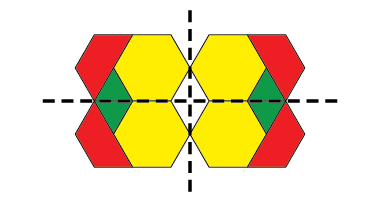 « J’ai fait mon propre dessin. Il a 2 axes de symétrie. »Observations et documentationObservations et documentationObservations et documentationObservations et documentation